ANEXO IIIFORMULÁRIO DE RECURSOSENHOR PRESIDENTE DA COMISSÃO MUNICIPAL COORDENADORA DO PROCESSO SELETIVO E CONCURSO PÚBLICO N.º 02/2017 DO MUNICÍPIO DE LAURENTINO.TIPO DE RECURSO - (Assinale o tipo de Recurso)(   ) CONTRA o indeferimento da inscrição.(   ) CONTRA a formulação das questões e quesitos.(   ) CONTRA o resultado do gabarito provisório.(   ) CONTRA a pontuação atribuída na classificação provisória.REFERENTE PROVA:Fundamentação do Recurso:Obs.: Preencher a máquina ou digitar. Não serão aceitos recursos preenchidos a mão livre.LAURENTINO/SC, _____ de ______________ de 2017.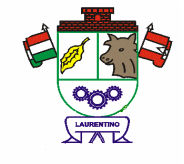 PREFEITURA MUNICIPAL DE LAURENTINO - SANTA CATARINACNPJ 83.102.657/0001-97Rua 15 de Novembro, 408 – Centro – CEP 89170-000Fone/Fax: 0**47 3546-1346E-mail: laurentino@laurentino.sc.gov.brNome do Candidato(a)N.º de inscrição: N.º da Questão:Gabarito Provisório:Resposta do Candidato:Assinatura do (a) Candidato (a)Assinatura do Recebedor/Responsável